План работы МКОУ «СОШ а. Эрсакон»по организации горячего питания  в 2020-2021 учебном году.Цель:  создание условий, способствующих укреплению здоровья, формированию навыков правильного питания, поиск новых форм обслуживания детей, увеличение охвата учащихся бесплатным горячим питанием. Основные задачи по организации питания:Обеспечение бесплатным горячим питанием учащихся начальных классов.Укрепление и модернизация материальной базы помещений пищеблока школы.Повышение культуры питания. Обеспечение санитарно-гигиенической безопасности питания. Проведение систематической разъяснительной работы среди родителей (законных представителей) и обучающихся о необходимости горячего питания. 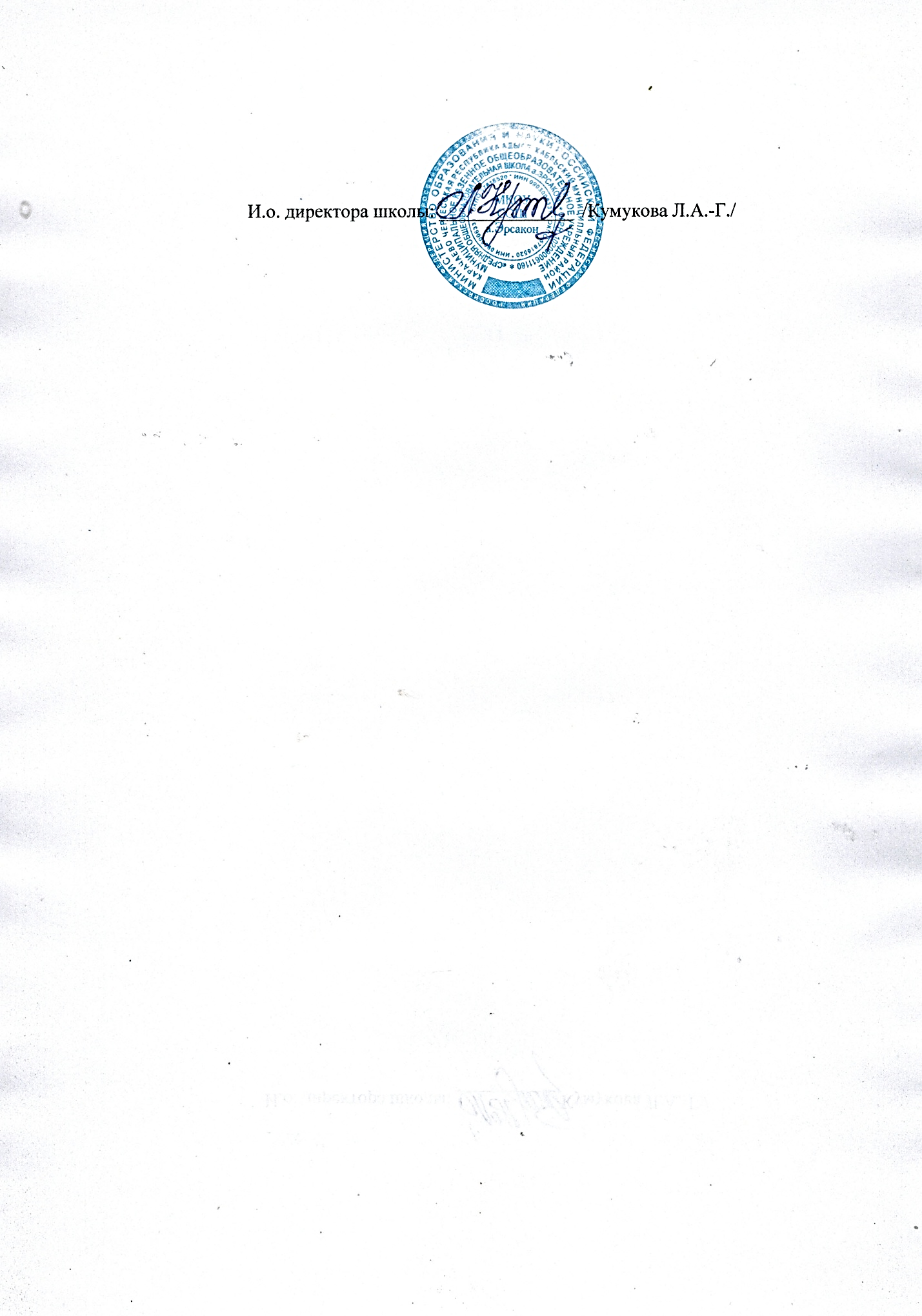 №п.пмероприятиясрокиответственныевыход1 Организационно-методические мероприятия Организационно-методические мероприятия Организационно-методические мероприятия Организационно-методические мероприятия1.1.Проведение анализа нормативной правовой базы школы  по организации питания с учетом рекомендаций, утвержденных приказами вышестоящих организаций.августи.о. директора школы Кумукова Л.А.-Г.внесениеизменений внормативные документы1.2.Издание приказа «Об организации питания обучающихся в школе».августи.о. директора школы Кумукова Л.А.-Г.приказ по школе1.3.Организационное совещание - порядок приема учащимися завтраков; оформление бесплатного питания; график дежурств и обязанности дежурного учителя и учащихся в столовой.августи.о. директора школы Кумукова Л.А.-Г.протокол совещания при директоре,приказ по школе1.4.Создание бракеражной комиссии по контролю продукции, поступающей в школьную столовую.сентябрьи.о. директора школы Кумукова Л.А.-Г.приказ по школе1.5.Утверждение режима работы школьной столовой на учебный год.       сентябрьи.о. директора школы       Кумукова Л.А.-Г.приказ по школе1.6.Рассмотрение на заседании Управляющего Совета школы вопроса «Организация питания обучающихся в соответствии с СанПиН 2.4.5.2409-08».сентябрьи.о. директора школы Кумукова Л.А.-Г.протокол заседания УС1.7.Совещание при директоре  «Совершенствование организации питания учащихся как фактор сохранения и укрепления здоровья детей и подростков».ноябрьЗам. дир. по УВР Петова Ф.М.протокол совещания при директоре1.8.Совещание при директоре  по результатам мониторинга охвата обучающихся горячим питанием.февральЗам. дир. по УВР Петова Ф.Мпротокол совещания при директоре1.9.Осуществление контроля  работы школьной столовой, проведение целевых тематических проверок. в течение годаКомиссия  по организации питанияакты1.10.Проведение мониторинга охвата обучающихся горячим питанием.раз в  четвертьзам. дир. по УВР Петова Ф.М2.Работа бракеражной комиссииРабота бракеражной комиссииРабота бракеражной комиссииРабота бракеражной комиссии2.1.Проверка сопровождающей документации по продуктам питания (сертификаты качества продуктов).ежедневноПовар  Дышекова З.Х.,медработник Курумбаева М.М.запись в журналах по питанию2.2.Проведение витаминизации третьих блюд.1 раз в четвертьМедработник  Курумбаева М.М.2.3.Контроль выполнения санитарно-гигиенических и профилактических мероприятий на пищеблоке.ежедневнозавхозКонов Р.В.запись в журналах по питанию2.4.Контроль работы технологического оборудования на пищеблоке.ежедневноЗавхоз Конов Р.В.запись в журналах по питанию2.5.Контроль качества приготовленной пищи.ежедневномедработник Курумбаева М.М.повар Дышекова З.Х.,запись в журналах по питанию2.6.Контроль выполнения санитарно-гигиенических и профилактических мероприятий в обеденном зале.ежедневноМедработник  Курумбаева М.М.2.7.Контроль соответствия выдаваемых блюд питания учащимся с меню.ежедневноМедработник  Курумбаева М.М.3.Работа по воспитанию культуры питания, пропаганде здорового образа жизни среди учащихсяРабота по воспитанию культуры питания, пропаганде здорового образа жизни среди учащихсяРабота по воспитанию культуры питания, пропаганде здорового образа жизни среди учащихсяРабота по воспитанию культуры питания, пропаганде здорового образа жизни среди учащихся3.1.Проведение классных часов по темам: - «Режим дня и его значение»; 
- «Уроки этикета за  столом»;- «Хлеб — всему голова»; - «Сегодня полезное питание – завтра здоровая  нация»;
- «Острые кишечные заболевания и их профилактика.»в течение годаКлассные  руководители,медработник Курумбаева М.М.3.3.Анкетирование учащихся «Школьное питание: качество и разнообразие обедов».
декабрьСоц. педагог-психологКурумбаева М.М.педагог-организатор Исмаилова Н.В.3.4.Анкетирование детей «Ваши предложения на год по развитию школьного питания».майсоц.педагог-психологКабардаева З.Х.педагог-организатор Исмаилова Н.В.3.5.Оформление рубрики в классном уголке  «О здоровом  питании».ноябрьклассные руководители4.Работа с родителями (законными представителями) обучающихсяРабота с родителями (законными представителями) обучающихсяРабота с родителями (законными представителями) обучающихсяРабота с родителями (законными представителями) обучающихся4.1.Классные родительские собрания, посвященные организации  питания.сентябрьКлассные  руководителипротоколы родительских собраний4.2.Анкетирование родителей по удовлетворенности школьным питанием.ноябрьКлассные  руководители,соц.педагог-психологКабардаева З.Х.педагог-организатор Исмаилова Н.В.протокол совещания при директоре4.3.Индивидуальные консультации для родителей.в течение годаКлассные  руководители,соц.педагог-психологКабардаева З.Х.